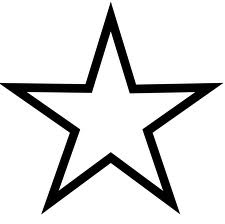  Pupil: Kirn Primary SchoolCurriculum Information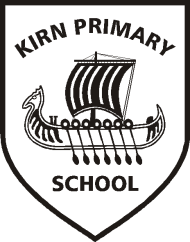 Class:   Primary 1	  Teacher: Mrs Fiona AndersonTerm:  Term 1.         Date: August – December 2016